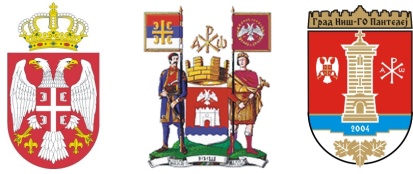 Република СрбијаГрад НишГрадска општина ПантелејБрој: 404-72/15-02Датум: 06.11.2015.годинаГутенбергова 4а, 18103 НишТел.: 	018/ 201 280Факс: 	018/ 201 281www.pantelej.org.rsНа основу члана 63. став 1. Закона о јавним набавкама ("Службени гласник РС" број 124/12 , 14/2015 и 68/2015),  Комисија за јавну набавку ЈН-Д-05, Градске општине Пантелеј извршила је измену конкурсне документације и то:ИЗМЕНА  број 1Врста поступка: поступак јавне набавке мале вредности Д-05ОРН 09135000 – гасна уља за грејањеУ поглављу IV, на страни 5/25 – под 1. Услови за учешће у поступку јавне набавке из чл. 75 Закона, тачка 4) се мења и гласи:Да има важећу дозволу надлежног органа за обављање делатности која је предмет јавне набавке (чл. 75. ст. 1. тач. 5) Закона) и то: важећу Лиценцу за обављање енергетске делатности трговине нафтом и дериватима нафте издату од стране Агенције за енергетику РС.                                                            Комисија за јавну набавку ЈН-Д-05